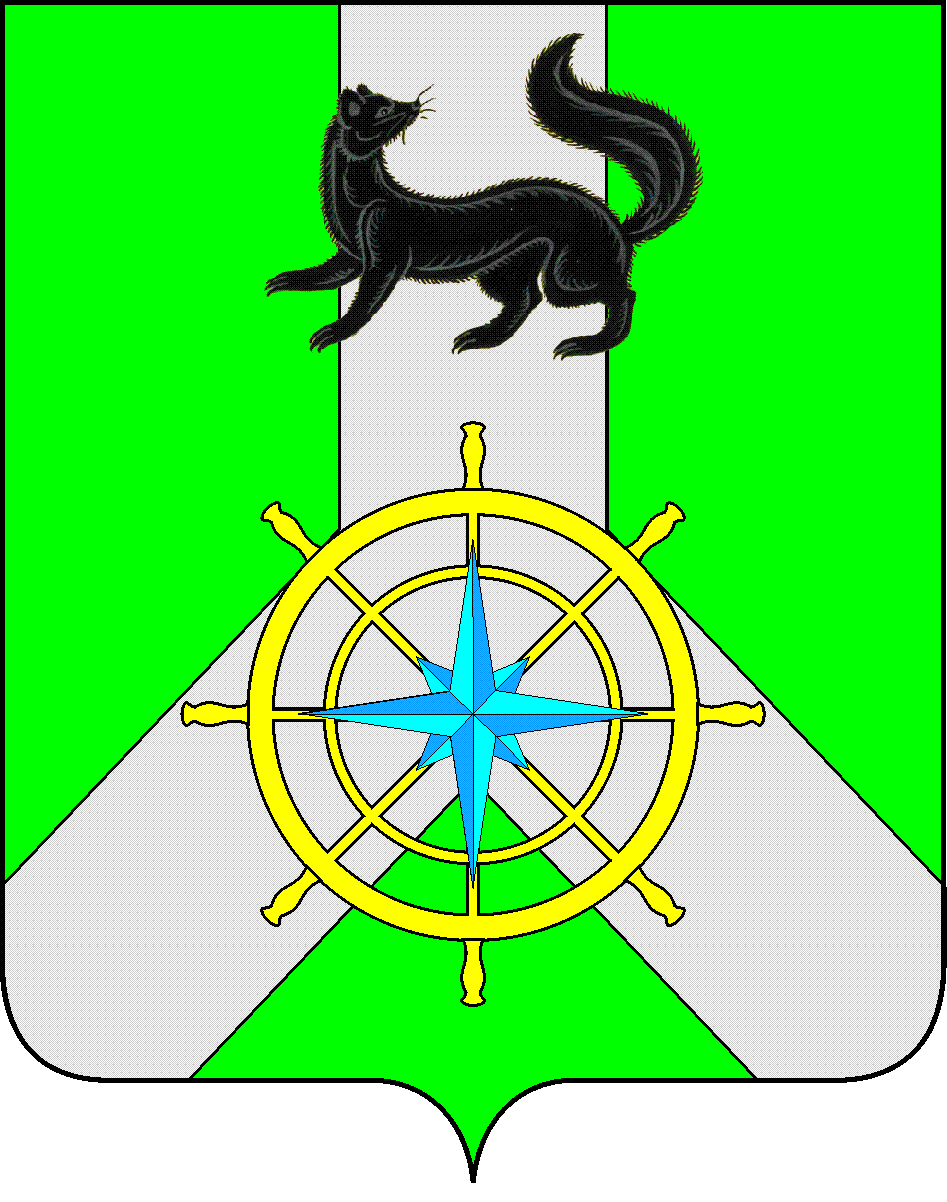 Р О С С И Й С К А Я  Ф Е Д Е Р А Ц И ЯИ Р К У Т С К А Я  О Б Л А С Т ЬК И Р Е Н С К И Й   М У Н И Ц И П А Л Ь Н Ы Й   Р А Й О НД У М А РЕШЕНИЕ №56/7В целях приведения муниципального правового акта в соответствие с действующим законодательством, руководствуясь ст.ст. 1, 3, 9 Бюджетного кодекса Российской Федерации, ст.15 Федерального закона от 06.10.2003 N 131-ФЗ "Об общих принципах организации местного самоуправления в Российской Федерации, Федерального закона  от 01.04.2020г №103-ФЗ  «О внесении изменений в Федеральный закон «О приостановлении действий отдельных положений Бюджетного Кодекса Российской Федерации и установление особенностей  исполнения федерального бюджета в 2020году», ст.25,61,68 Устава муниципального образования Киренский район,ДУМА РЕШИЛА:Приостановить до 1 января 2021 года действие  п.1 ст. 18; п.5 ст. 33; п.1  ст. 34 в части сроков  Положения о бюджетном процессе в муниципальном образовании Киренский район, утвержденным решением Думы №33/5 от 30.05.2014г. «Об утверждении Положения о бюджетном процессе в муниципальном образовании Киренский район». Дополнить статью 26 пунктами 4,5,6,7,8,9,10 следующего содержания: Пункт 4: «В сводную бюджетную роспись районного бюджета могут быть внесены изменения в соответствии с решениями руководителя финансового органа без внесения изменений в решение о местном бюджете в соответствии с п.3 ст. 217 и п.3 ст. 232 БК РФ , а так же в соответствии с дополнительными основаниями, установленным  решением о местном бюджете».Пункт 5: «Установить, что в ходе исполнения  местного бюджета в 2020 году дополнительно к основаниям для внесения изменений в сводную бюджетную роспись местного бюджета, установленным бюджетным законодательством РФ, в соответствии с решениями местной администрации в сводную бюджетную роспись  местного бюджета без внесения изменений в муниципальный правовой акт представительного органа о местном бюджете могут быть внесены изменения:1) в случае перераспределения бюджетных ассигнований на финансовое обеспечение мероприятий, связанных с предотвращением влияния ухудшения экономической ситуации на развитие отраслей экономики, с профилактикой и устранением последствий распространения коронавирусной инфекции, а также на иные цели, определенные местной администрацией;2) в случае перераспределения бюджетных ассигнований между видами источников финансирования дефицита  местного бюджета;3) в случае получения дотаций из других бюджетов бюджетной системы Российской Федерации».Пункт 6: «Внесение изменений в сводную бюджетную роспись по основаниям, установленные пунктом 5 настоящей статьи  может осуществляться с превышением общего объема расходов, утвержденных законом муниципальным правовым актом представительного органа о местном бюджете».Пункт 7: «Установить, что по итогам исполнения  местного бюджета в 2020 году установленные муниципальным правовым актом представительного органа муниципального образования о местном бюджете размер дефицита  местного бюджета и верхний предел муниципального долга могут быть превышены на сумму бюджетных ассигнований, направленных на финансовое обеспечение мероприятий, связанных с предотвращением влияния ухудшения экономической ситуации на развитие отраслей экономики, с профилактикой и устранением последствий распространения коронавирусной инфекции, сумму снижения налоговых и неналоговых доходов  местного бюджета по сравнению с 2019 годом, а также в связи с изменением условий реструктуризации бюджетных кредитов».Пункт 8: «Установить, что в 2020 году дефицит  местного бюджета может превысить ограничения, установленные пунктами 2 и 3 статьи 92.1 БК  РФ, на сумму бюджетных ассигнований, направленных на финансовое обеспечение мероприятий, связанных с предотвращением влияния ухудшения экономической ситуации на развитие отраслей экономики муниципального образования, с профилактикой и устранением последствий распространения коронавирусной инфекции».Пункт 9: «Установить, что в 2020 году объем муниципального долга может превысить ограничения, установленные пунктами 4 и 5 статьи 107 БК РФ, на сумму, не превышающую объема бюджетных ассигнований, направленных на финансовое обеспечение мероприятий, связанных с предотвращением влияния ухудшения экономической ситуации на развитие отраслей экономики муниципального образования, с профилактикой и устранением последствий распространения коронавирусной инфекции».Пункт 10: «Установить, что в 2020 году дополнительно к случаям, установленным бюджетным законодательством Российской Федерации, из местного бюджета по решению местной администрации юридическому лицу, в том числе бюджетному и (или) автономному учреждению, учредителем которого не является муниципальное образование, могут предоставляться субсидии на финансовое обеспечение мероприятий, связанных с предотвращением влияния ухудшения экономической ситуации на развитие отраслей экономики, с профилактикой и устранением последствий распространения коронавирусной инфекции».Статью 9 пункт 1 дополнить подпунктом 16 в следующей редакции: «Главный распорядитель средств бюджета муниципального образования выступает в суде соответственно от имени муниципального образования в качестве представителя истца по искам о взыскании денежных средств в порядке регресса в соответствии с пунктом 3.1 статьи 1081 Гражданского кодекса Российской Федерации к лицам, чьи действия (бездействие) повлекли возмещение вреда за счет соответственно казны муниципального образования». Решение подлежит официальному опубликованию в газете «Ленские зори» и размещению на официальном сайте администрации Киренского муниципального района www.kirenskrn.irkobl.ru в разделе «Дума Киренского района».Решение вступает в действие с момента официального опубликования (обнародования).Председатель ДумыКиренского муниципального района					О.Н.АксаментоваМэр Киренского муниципального района					К.В.Свистелин29 апреля 2020 г.г. КиренскО внесении изменений и  дополнений  в решение Думы Киренского муниципального района №33/5 от 30 мая 2014 года «Об утверждении Положения о бюджетном процессе в муниципальном образовании Киренский район»